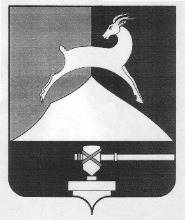 Администрация Усть-Катавского городского округаЧелябинской областиПОСТАНОВЛЕНИЕОт 18.03.2020 г.							                                № 368О внесении изменений в постановлениеадминистрации Усть-Катавского городского округа от 11.12.2018г. № 2171«Об утверждении административногорегламента предоставленияадминистрацией Усть-Катавского городского округа муниципальной услуги«Выдача разрешения на строительство,реконструкцию объекта капитального строительства»В соответствии с Федеральным законом «Об общих принципах организации местного самоуправления в Российской Федерации» № 131-ФЗ от 06.10.2003г., Федеральным законом «Об организации предоставления государственных и муниципальных услуг» № 210-ФЗ от 27.07.2010г., Градостроительным кодексом Российской Федерации № 190-ФЗ от 29.12.2004г., Федеральным законом № 479-ФЗ от 29.12.2017г. «О внесении изменений в Федеральный закон «Об организации предоставления государственных и муниципальных услуг» в части закрепления возможности предоставления в многофункциональных центрах предоставления государственных и муниципальных услуг нескольких государственных (муниципальных услуг) посредством подачи заявителем единого заявления», Уставом Усть-Катавского городского округа, администрация Усть-Катавского городского округа ПОСТАНОВЛЯЕТ:1. Внести  изменения в  постановление  администрации  Усть-Катавского городского округа от 11.12.2018г. № 2171:1.1. В Приложение «Административного регламента предоставления муниципальной услуги «Выдача разрешения на строительство, реконструкцию объекта капитального строительства» к постановлению внести следующие изменения:1.1.1. Пункт 11 изложить в новой редакции: «Срок предоставления муниципальной услуги в части выдачи разрешения на строительство составляет не более 5 рабочих дней со дня поступления заявления и прилагаемых к нему документов, представленных заявителем самостоятельно, в Администрацию (Структурное подразделение), за исключением случая, предусмотренного частью 11.1 статьи 51 Градостроительного кодекса Российской Федерации».  Срок предоставления муниципальной услуги в части внесения изменений в разрешение на строительство составляет не более 5 рабочих дней со дня получения Администрацией (Структурным подразделением) уведомления о переходе к заявителю прав на земельные участки, прав пользования недрами, об образовании земельного участка, или заявления о внесении изменений в разрешение на строительство (в том числе в связи с необходимостью продления срока действия разрешения на строительство).Подготовка мотивированного отказа в предоставлении муниципальной услуги осуществляется в срок не более 5 рабочих дней со дня получения Администрацией (Структурным подразделением) заявления о выдаче разрешения на строительство или уведомления о переходе к заявителю прав  на земельные участки, права пользования недрами, об образовании земельного участка, или заявления о внесении изменений в разрешение на строительство, за исключением случая, предусмотренного частью 11.1 статьи 51 Градостроительного кодекса Российской Федерации». 2. Общему отделу администрации Усть-Катавского городского округа           (О.Л. Толоконникова) опубликовать данное постановление в газете «Усть-Катавская неделя» и разместить на официальном сайте администрации Усть-Катавского городского округа (www.ukgo.su). 3. Настоящее постановление вступить в силу со дня опубликования в газете «Усть-Катавская неделя».Глава Усть-Катавского городского округа                                        С.Д. Семков